BCFPE EXECUTIVE BOARD NOMINATION FORMI,___________________________________________________, hereby place my name in nomination forthe office of____________________________________________________ for the BCFPE.  I am a dues paying member and have been a member in good standing for 12 consecutive months prior to September 1, 2023.  I understand that as an Executive Board Member, I am expected to attend monthly board meetings regularly.  I further understand that as an Executive Board Members I will be charged with the professional representation of the deliberative body acting in the name of the entire local.   The following members are in good standing for 12 consecutive months prior to September 1, 2023, and are recommending me for the above BCFPE Executive Board Position.  A minimum of five recommendations for each nomination is required.   Name  (Please Print)                                           	Signature                                         Date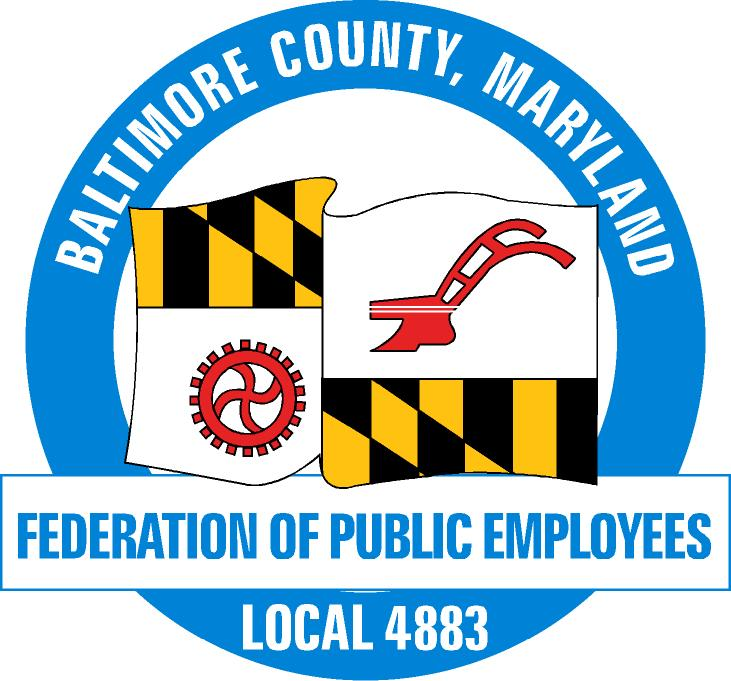 BALTIMORE COUNTY FEDERATION OF PUBLIC EMPLOYEESBCFPE/AFT    AFL-CIO LOCAL #4883305 W. Chesapeake Ave., Suite L-30, Towson, MD 21204Phone: 410-296-1875 ~ Fax: 410-296-1879http://md.aft.org/bcfpe/2023bcfpe@gmail.com